View/Update Contact InformationLearn how to view and/or update your contact information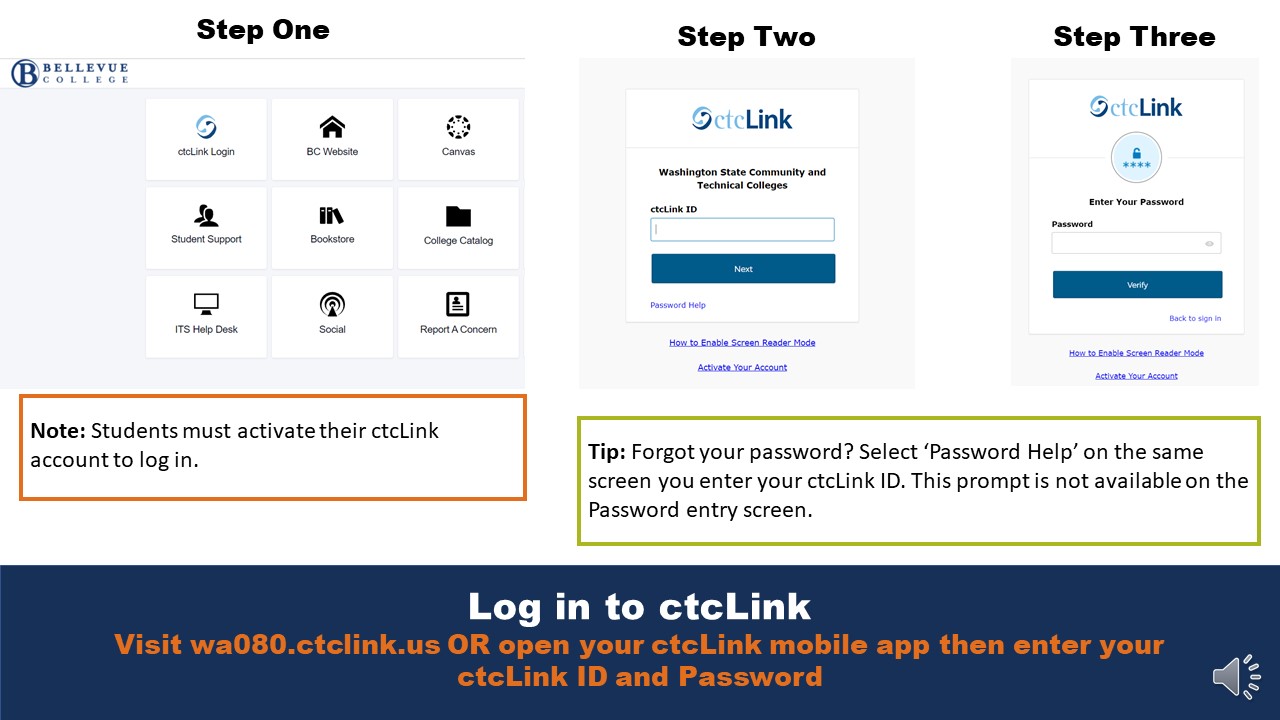 Log in to ctcLinkVisit wa080.ctclink.us OR open your ctcLink mobile app then enter your ctcLink ID and PasswordNote: Students must activate their ctcLink account to log in.Tip: Forgot your password? Select ‘Password Help’ on the same screen you enter your ctcLink ID. This prompt is not available one the Password entry screen.Select ‘Contact Information’Expand ‘My Profile’ dropdown then select ‘Contact Information’.Review Contact InformationSome fields may not contain information or be editableNote: Phone numbers do not have to include country codes. If included they are listed as three digits before your number.There is a ‘/’ after the area code of your phone number. It will automatically be formatted this way no matter how you enter your phone number in the first place.Tip: Use the tabs at the top to navigate between additional personal information you can update.Update Contact Information: Address(es)Edit your ‘Home’ address, select ‘Add Address’, OR select ‘Add Future Address’. Note: Address types you can add are:BillingBusinessCheckMailingPermanentPreferredPrimaryTemporaryUpdate Contact Information: Phone Number(s)Edit your phone numbers or add a new one. Note: If you don’t have a mobile number on file, it will also be an option you can add.Tip: Make sure you select what number you prefer to be contacted at by the college if we have to call you.Tip: Don’t want to receive text messages from Bellevue College? Opt out online at bellevuecollege.tfaforms.net/f/sms-opt-out (note: you need to create a BC NetID to opt out) or reply ‘Stop’ to a text from the college.Update Contact Information: EmailEdit your ‘Home’ email address. Note: Your ‘Home’ email is generally the email you used when you applied to Bellevue College, or is an existing email you had in the system (if you attended another college that used ctcLink).Most email communications continue to be sent to your BC (Campus) email. Check it at bellevuecollege.edu/email